Р Е Ш Е Н И Е       от 22 февраля 2024г.                      рп Усть-Абакан	                         № 4Об утверждении Положения «О медали «Служение»С целью поощрения граждан за особо выдающиеся заслуги, связанные с развитием Усть-Абаканского района, за высокие достижения в муниципальной, профессиональной,научно-исследовательской, социально-культурной, общественной и благотворительной деятельности, позволившей существенным образом улучшить условия жизни жителей Усть-Абаканского района, за заслуги в подготовке высококвалифицированных кадров, воспитании подрастающего поколения, поддержания законности и правопорядка, образцовое выполнение служебного долга, в соответствии со статьей 23 Устава муниципального образования Усть-Абаканский район,              Совет депутатов Усть-Абаканского района Республики ХакасияРЕШИЛ:1. Утвердить Положение «О медали «Служение» согласно Приложению 1 к настоящему решению.2. Утвердить персональный состав наградной комиссии медали «Служение» согласно Приложению 2 к настоящему решению.3. Настоящее Решение вступает в силу после его официального опубликования в газете «Усть-Абаканские известия официальные».4. Направить данное Решение для подписания и опубликования в газете «Усть-Абаканские известия официальные» Главе Усть-Абаканского района Егоровой Е.В.Председатель Совета депутатов		                   ГлаваУсть-Абаканского района                                   	        Усть-Абаканского района___________Е.Н. Баравлева				         ___________Е.В.ЕгороваПриложение 1к решению Совета депутатов Усть-Абаканского района от 22 февраля 2024 № 4ПОЛОЖЕНИЕО МЕДАЛИ «СЛУЖЕНИЕ»Медалью «Служение» награждаются граждане за особо выдающиеся заслуги, связанные с развитием Усть-Абаканского района, за высокие достижения в муниципальной, профессиональной, научно-исследовательской, социально-культурной, общественной и благотворительной деятельности, позволившей существенным образом улучшить условия жизни жителей Усть-Абаканского района, за заслуги в подготовке высококвалифицированных кадров, воспитании подрастающего поколения, поддержания законности и правопорядка, образцовое выполнение служебного долга. Медаль «Служение» учреждена к 100-летию Усть-Абаканского района и вручается однократно не более чем 100 лицам.В течение 30 дней с момента опубликования объявления в газете «Усть-Абаканские известия» в аппарат Совета депутатов Усть-Абаканского района вносятся документы для награждения медалью «Служение».Ходатайство о награждении медалью «Служение» вносится органами местного самоуправления Усть-Абаканского района, трудовыми коллективами, общественными организациями, где работает, либо работал представляемый к награждению.Ходатайство и другие документы, свидетельствующие о поддержке предлагаемой кандидатуры, направляются аппаратом Совета депутатов Усть-Абаканского района на рассмотрение наградной комиссии медали «Служение». К ходатайству прилагается наградной лист, составленный по форме согласно Приложению к настоящему Положению, развернутая характеристика о служебной и общественной деятельности, моральных и нравственных качествах лица, представляемого к награждению медалью «Служение», утвержденная на собрании трудового коллектива или граждан, протокол собрания трудового коллектива или граждан, фото в формате jpg. и бумажном варианте 3 x 4 см для удостоверения.Наградная комиссия рассматривает поступившие документы и вносит мотивированное предложение для рассмотрения на заседании очередной сессии Совета депутатов Усть-Абаканского района.Решение считается принятым, если за него проголосовало более половины депутатов от числа присутствующих на заседании сессии Совета депутатов.Гражданам, удостоенным медали «Служение» в торжественной обстановке вручается медаль и удостоверение.В исключительных случаях, при наличии уважительных причин, в результате которых невозможно личное присутствие, нагрудные знаки и удостоверения могут быть вручены представителям лиц, удостоенных медали «Служение». В случае утраты медали «Служение» повторная выдача дубликата не производится.Лица, удостоенные медали «Служение», обладают правом публичного пользования этим званием, а также право ношения соответствующего нагрудного знака.Расходы, связанные с награждением медалью «Служение» осуществляются за счет средств бюджета Усть-Абаканского района.Приложение 1к Положению«О медали «Служение»НАГРАДНОЙ ЛИСТ    1. Фамилия, имя, отчество _____________________________________________    2. Должность, место работы ____________________________________________                                    (точное наименование организации с    _______________________________________________________________________           указанием организационно-правовой формы и должности)    _______________________________________________________________________    3. Пол _____________    4. Дата рождения ______________________________________________________                                                                  (число, месяц, год)    5. Место рождения _____________________________________________________                                           (субъект Российской Федерации, муниципальное образование)    6. Образование ________________________________________________________                                      (специальность или направление подготовки, наименование    _______________________________________________________________________                  образовательной организации, год окончания)    7. Ученая степень, ученое звание ______________________________________    8. Какими государственными и муниципальными  наградами  награжден(а)  и    даты награждений _____________________________________________________    _______________________________________________________________________    9. Домашний адрес _____________________________________________________    10. Общий стаж работы ___________ Стаж работы в отрасли _______________    Стаж работы в должности _______________________________________________    11.   Трудовая   деятельность   (включая  обучение  в  профессиональных    образовательных  организациях  и  образовательных  организациях высшего    образования, военную службу)    Сведения  в  пп. 1 - 11 соответствуют данным паспорта, трудовой книжки,дипломов о получении образования и военного билета ________________________    _______________________________________________________________________    (должность, подпись, фамилия, инициалы, телефон)    Руководитель кадрового подразделения __________________________________                                                                                                    (подпись)                                       _________________________________                                                                                                (фамилия и инициалы)    М.П.ХАРАКТЕРИСТИКА С УКАЗАНИЕМ ОСОБЫХ ЗАСЛУГПриложение 2к решению Совета депутатовУсть-Абаканского районаот 22 февраля 2024 г. N 4СОСТАВНАГРАДНОЙ КОМИССИИ МЕДАЛИ «СЛУЖЕНИЕ»Сопредседатели Комиссии:- Баравлева Елена Николаевна - председатель Совета депутатов Усть-Абаканского района.- Егорова Елена Владимировна - Глава Усть-Абаканского района.Члены Комиссии:- Балахонова Галина Николаевна – председатель Усть-Абаканской районной местной организации Хакасской республиканской организации общероссийской общественной организации «Всероссийское Общество Инвалидов»;- Богатыренко Николай Григорьевич –  председатель координационного совета по развитию малого и среднего предпринимательства, индивидуальный предприниматель;- Боргояков Радион Сергеевич – председатель Совета старейшин и родов хакасского народа в Усть-Абаканском районе, депутат Совета депутатов Усть-Абаканского района;- Глухенко Владимир Герасимович – руководитель Управления природных ресурсов, охраны окружающей среды, сельского хозяйства и продовольствия администрации Усть-Абаканского района;- Горинова Татьяна Григорьевна – главный специалист Управления культуры, молодежной политики, спорта и туризма администрации Усть-Абаканского района, заслуженный работник культуры РХ;- Губина Марина Алексеевна – заместитель руководителя Управления культуры, молодежной политики, спорта и туризма администрации Усть-Абаканского района по работе с общественными организациями;- Дырина Татьяна Аркадьевна - депутат Совета депутатов Усть-Абаканского района, директор ООО СПК «Сибирь»;- Козулина Зинаида Леонидовна – заслуженный учитель Российской Федерации, Почетный гражданин Усть-Абаканского района;- Кретов Александр Иванович – старший тренер - преподаватель по боксу высшей категории МБОУ ДО «Усть-Абаканская ДЮСШ», старший тренер женской сборной Республики Хакасия по боксу, заслуженный работник физической культуры и спорта РХ, депутат Совета депутатов Усть-Абаканского поссовета; - Нешкуренко Ирина Борисовна- председатель Общественной палаты Усть-Абаканского района;- Новикова Татьяна Викторовна – заместитель Главы администрации Усть-Абаканского района по вопросам ЖКХ и строительства - руководитель Управления ЖКХ и строительства администрации Усть-Абаканского района;- Осадчук Нина Николаевна – председатель Усть-Абаканского районного Совета ветеранов (пенсионеров) войны и труда, вооруженных сил и правоохранительных органов;- Потылицына Наталья Александровна – первый заместитель Главы администрации Усть-Абаканского района по финансам и экономике - руководитель Управления финансов и экономики администрации Усть-Абаканского района;- Рябов Борис Константинович - депутат Совета депутатов Усть-Абаканского района, Заслуженный врач Республики Хакасия, Почетный гражданин Усть-Абаканского района;- Федорова Оксана Анатольевна – заместитель Главы администрации Усть-Абаканского района по социальным вопросам.Секретарь Комиссии:- Денисова Анна Николаевна – заведующая организационным отделом Совета депутатов Усть-Абаканского района. 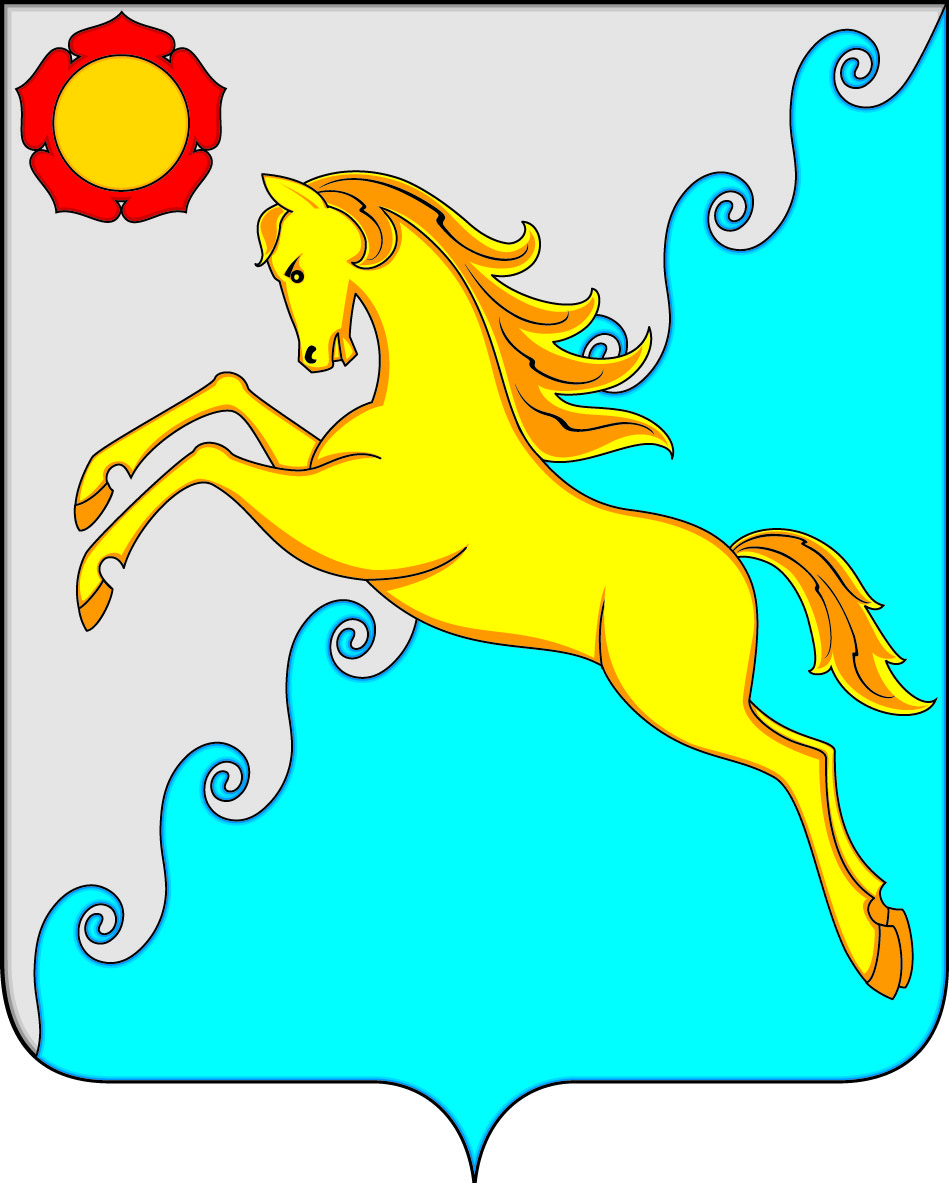 СОВЕТ ДЕПУТАТОВ УСТЬ-АБАКАНСКОГО РАЙОНА РЕСПУБЛИКИ ХАКАСИЯСОВЕТ ДЕПУТАТОВ УСТЬ-АБАКАНСКОГО РАЙОНА РЕСПУБЛИКИ ХАКАСИЯПринято на сессииСовета депутатов 21.02.2024Принято на сессииСовета депутатов 21.02.2024Месяц и годМесяц и годДолжность с указанием названия организации (в соответствии с записями в дипломах о получении образования, военном билете, трудовой книжке)Местонахождение организациипоступленияуходаДолжность с указанием названия организации (в соответствии с записями в дипломах о получении образования, военном билете, трудовой книжке)Местонахождение организации